October Half Term 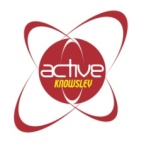 @ Halewood Leisure CentreMonday 26th October 2015Swimming Crash Course 9:30am - 10:00am £18.00 / £10.80* *PPL Discount Swim-a-Song Free Taster Sessions 10:00am - 10:30am   (16 weeks to age 3)Water Polo 10.30am – 11.00am £2.50Rookie Lifeguard 11.00am – 11.30am £2.50Pool Inflatable Session 1.00pm – 2.00pm £2.80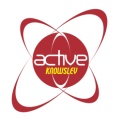 Tuesday 27th OctoberBouncy Castle Fun Session 09.30am – 11.30am £2.50Pool Inflatable Session 1.00pm – 2.00pm £2.80Wednesday 28th October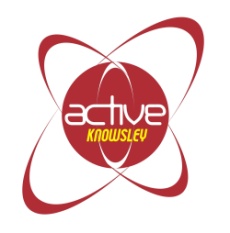 Swimming Crash Course 9:30am - 10:00am £18.00 / £10.80* *PPL DiscountWater Polo 10.30am – 11.00am  £2.50Rookie Lifeguard 11.00am – 11.30am £2.50Pool Inflatable Session 1.00pm – 2.00pm £2.80Thursday 29th OctoberBouncy Castle Fun Session 09.30am – 11.30am £2.50Swimming Crash Course 9:30am - 10:00am £18.00 / £10.80* *PPL Discount Swim-a-Song Free Taster Sessions 10:00am - 10:30am   (16 weeks to age 3)Free Swim Assessments 10.00am – 10.30am Water Polo 10.30am – 11.00am £2.50Rookie Lifeguard 11.00am – 11.30am £2.50Aqua Kids 12.30pm – 1.00pm Free TasterPool Inflatable Session 1.00pm – 2.00pm £2.80Friday 30th OctoberSwimming Crash Course 9:30am - 10:00am £18.00 / £10.80* *PPL Discount Free Swim Assessments 10.00am – 10.30am Water Polo 10.30am – 11.00am £2.50Pool Inflatable Session 11.00am–11.45am/1pm–2pm/3pm–3.45pm £2.80Aqua Kids 12.30pm – 1.00pm Free TasterOctober Half Term @ Halewood Leisure Centre30TH October 201511.00 – 6.00pmFitness Activities Basketball Taster SessionsBadminton Taster SessionsAthletics CoachingFootball CoachingPrice £3.00 